№ 171                                                                                14 июня 2023 годаРешениеСобрания депутатов Зеленогорского сельского поселенияО внесении изменений в Устав  Зеленогорского сельского  поселения Моркинского муниципального района Республики Марий ЭлВ соответствии с Федеральным законом от 6 октября 2003 г. 
№ 131-ФЗ «Об общих принципах организации местного самоуправления в Российской Федерации», Собрание депутатов Зеленогорского сельского поселения РЕШИЛО:1. Внести в Устав Зеленогорского сельского поселения Моркинского муниципального района Республики Марий Эл, утвержденный решением Собрания депутатов муниципального образования "Зеленогорское сельское поселение " от 15 августа 2019 г. № 184 (в редакции решений Собрания депутатов Зеленогорского сельского поселения от 17.03.2020 № 27, от 16.11.2020 № 70, от 22.04.2021 № 96, от 16.11.2021 № 118, от 13.05.2022 № 142), следующие изменения:1.1. в статье 19:-части 2, 3 изложить в следующей редакции:«2. Староста сельского населенного пункта назначается Собранием депутатов по представлению схода граждан сельского населенного пункта. Староста сельского населенного пункта назначается из числа граждан Российской Федерации, проживающих на территории данного сельского населенного пункта и обладающих активным избирательным правом, либо граждан Российской Федерации, достигших на день представления сходом граждан 18 лет и имеющих в собственности жилое помещение, расположенное на территории данного сельского населенного пункта.3. Староста сельского населенного пункта не является лицом, замещающим государственную должность, должность государственной гражданской службы, муниципальную должность, за исключением муниципальной должности депутата Собрания депутатов, осуществляющего свои полномочия на непостоянной основе, или должность муниципальной службы, не может состоять в трудовых отношениях и иных непосредственно связанных с ними отношениях с органами местного самоуправления.»;-пункт 1 части 4 изложить в следующей редакции:«1) замещающее государственную должность, должность государственной гражданской службы, муниципальную должность, за исключением муниципальной должности депутата Собрания депутата, осуществляющего свои полномочия на непостоянной основе, или должность муниципальной службы;»;1.2. статью 25 дополнить абзацем 13 следующего содержания:«Полномочия депутата Собрания депутатов прекращаются досрочно решением Собрания депутатов в случае отсутствия депутата без уважительных причин на всех заседаниях Собрания депутатов 
в течение шести месяцев подряд.».2.Поручить Главе Зеленогорского сельского поселения направить настоящее решение на государственную регистрацию в Управление Министерства юстиции Российской Федерации по Республике Марий Эл.3. Настоящее решение подлежит официальному обнародованию после его государственной регистрации и вступает в силу после его обнародования.Глава Зеленогорскогосельского поселения                                                            Н.В.ГранатоваЯл шотан Зеленогорск илемындепутат–влакын Погынжо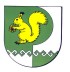 Собрание депутатов    Зеленогорского сельского поселения